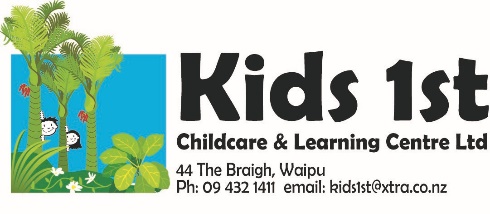 Newsletter May/June 2021Nau mai haere mai, welcome whanau.  Harikoa Matariki (Happy Maori New Year.)  Wow, what an awesome month, bike weeks, a visit from Ranburn, preparation for Matariki celebrations and so much fun and learning.  Our tamariki have been learning some new waiata; one is from our local iwi Patuharakeke and the song is of the same title.  We look forward to singing this with you at our Kids 1st Matariki celebration. We will set a date for after the school holidays.   Haere mai, a big welcome to Ainslea McDonald, our wonderful new kaiako.  You will have met Ainslea, she is working with the tamariki on Monday, Wednesday and Thursday from 10a.m. to 1.30p.m. to cover teacher’s breaks.  Ainslea’s   pepeha and introduction will be emailed out to you all to read and will also be on the wall.Haere mai and welcome to the new tamariki and their whanau:  Riqo Waata, Isabelle Hobson, Nixon Smith and their whanau.  These tamariki have settled in beautifully and are enjoying lots of play and exploration.  Haere ra and very best wishes to Mila Smith and Mac Gordon who have started school!  Our Whakatau (informal powhiri) to welcome our new whanau and which all families are invited to is scheduled for Tuesday 29 June at 5.30p.m.  We will be having a BBQ (food provided.)Dates to remember:  Nature programme: for the eldest 9 children.  Please let us know when you can be a parent helper.  Dates:  June 25th, July 9th and July 30th.  We need your help parents or we cannot go.  Please see one of the teachers to put your name down.Coffee Mornings:  Come along and meet some other parents, see what your child gets up to and enjoy some morning tea.  Held once a month, next date is:  9 July.Whakatau:  Tuesday 29 June BBQ and informal powhiri to welcome our new families.  Everyone is welcome.  Please RSVP asap.Bream Bay Kahui Ako Matariki Festival:   Friday 2 July 4-7p.m.  Bream Bay College.  An awesome family Matariki celebration right here in Bream Bay!!  There will be performances from the schools and early childhood centres get the opportunity to sing on stage.  If your child would like to sing on stage we will meet them on Te Rerenga Kotuku stage at 5p.m. There will lots of market stalls and also hangi to purchase.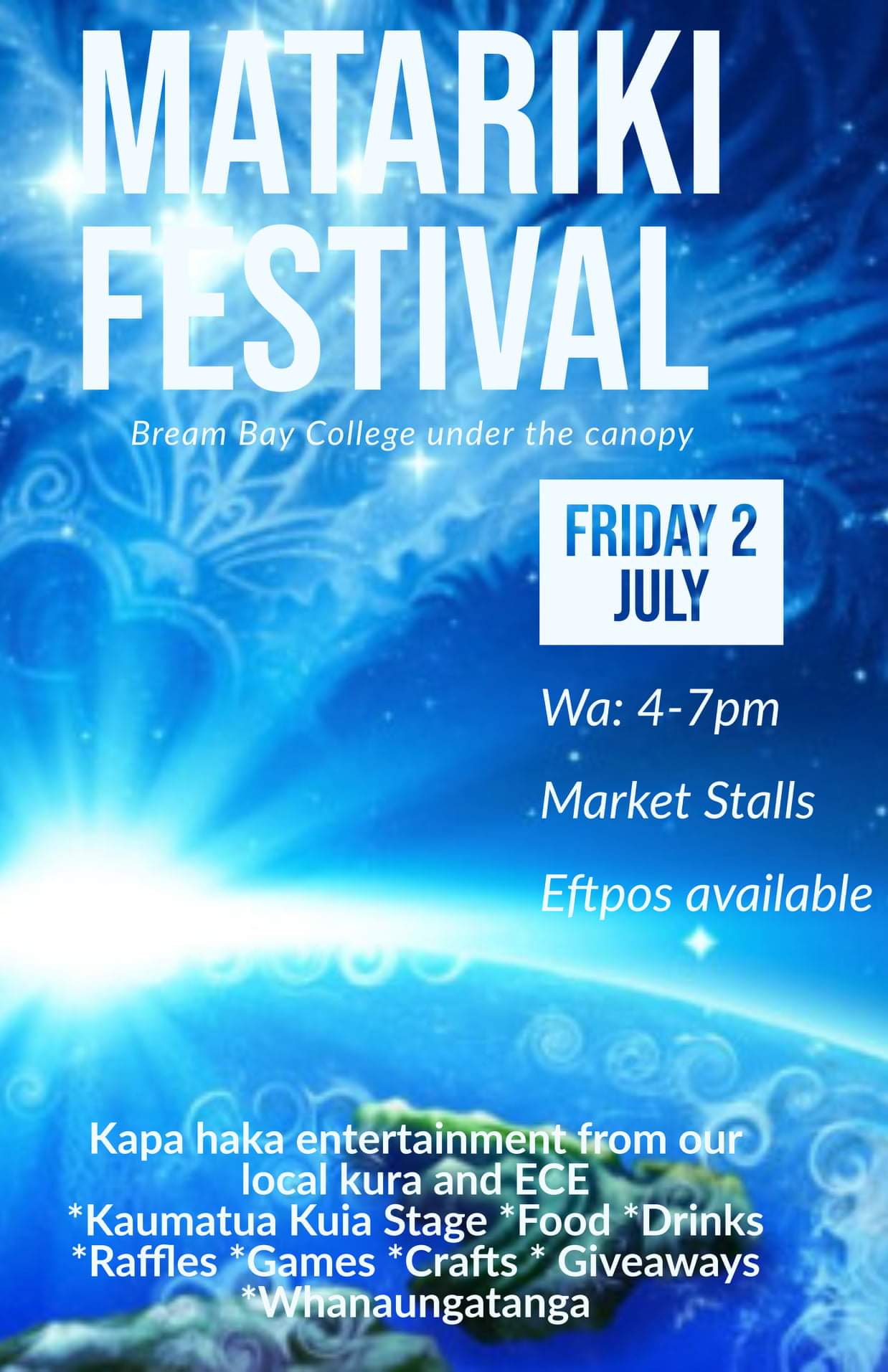 Professional Learning:  Most of our teachers attended a professional learning day of learning in May.  Much of it was centred around Local Curriculum.  We are looking at Mt Manaia, our local area.  To extend on this we are looking for a squad of men (and women if you wish) who would like to meet up and build a waka (voyaging canoe) for our tamariki to play on.  Get some guys together and it could be a lot of fun.  Let me know if you are keen and we will find a suitable date and materials.Healthy Eating:  By encouraging healthy eating from an early age we set up our tamariki for healthy life-long habits.  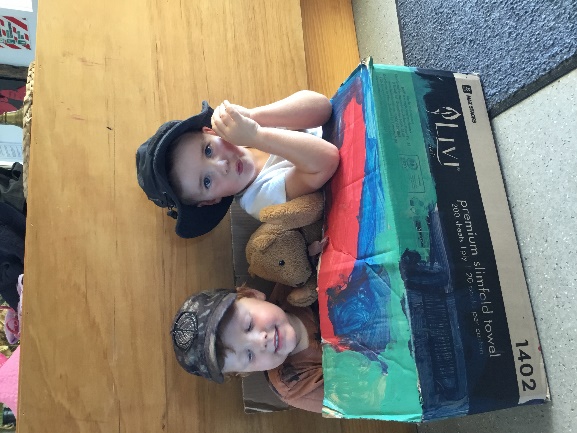 